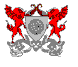 
36021265 – e-mail : tutoria.caf@ufv.brREQUERIMENTO DE INSCRIÇÃOEu, _____________________________________________________RG.: __________________CPF.: _______________________, residente na  rua      ________________________________,n.____________Bairro _________________Cidade: _____________________ Est.:__________CEP.: ____________________, matriculado no Curso __________________________UFV-Campus Florestal,   período: _____________;   venho requerer minha inscrição no Concursode Seleção de Tutor Nível I - Edital: ________ para as   disciplinas_____________________,Cód.: da Área  ____________________________.Declaro estar regularmente matriculado no curso supra citado e conhecer as normas do concurso, bem como as exigências para  minha candidatura.Assinatura: ________________________________________ Data:______________________.Documentos anexados:(     ) Histórico Escolar(    ) Curriculum Vitae(    ) ***Outros_____________________________________________________________________________.2. Informações do Setor Administrativo da  Tutoria.O candidato obteve a(s) nota(s) conceito(s) quando cursou a(s) disciplinas(s) ________________________, correspondente à disciplina de tutoria do concurso.Obs.:____________________________________________________________________________________________________________________________________________________________Assinatura: ________________________________ Data: _________________________________